                FZ.2380.10.C.22.2022INFORMACJAO WYBORZE NAJKORZYSTNIEJSZEJ OFERTYNa podstawie art. 253 ust. 2 ustawy Prawo zamówień publicznych Zamawiający informuje, że w postępowaniu prowadzonym w trybie podstawowym bez negocjacji na ROZBUDOWĘ LABORATORIUM KRYMINALISTYCZNEGO KWP W BIAŁYMSTOKU  (postępowanie nr 10/C/22) jako najkorzystniejsza została wybrana oferta Wykonawcy:BMP MACIEJ PONIKWICKI15-111 Białystok, ul. Michała Motoszko 8/8z ceną ofertową brutto: 2.269.350,00 złUzasadnienie wyboru: Zgodnie z art. 239 ust. 1 ustawy w/w oferta jest najkorzystniejsza na podstawie kryteriów oceny ofert określonych w dokumentach zamówienia.Punktacja przyznana złożonym w postępowaniu ofertom:                      Sławomir Wilczewski                            (podpis na oryginale)Wyk. w 1 egz. 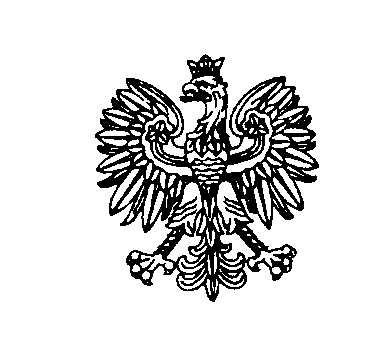 Białystok, dnia 20 kwietnia 2022 rokuBiałystok, dnia 20 kwietnia 2022 rokuBiałystok, dnia 20 kwietnia 2022 rokuBiałystok, dnia 20 kwietnia 2022 rokuBiałystok, dnia 20 kwietnia 2022 roku                         ZastępcaKomendanta Wojewódzkiego Policji w Białymstoku                         ZastępcaKomendanta Wojewódzkiego Policji w Białymstoku                         ZastępcaKomendanta Wojewódzkiego Policji w BiałymstokuNr ofertyNazwa(firma)i adres WykonawcyCena brutto w zł/ liczba punktów w kryterium cena = 60%Gwarancja/liczba pktw kryteriumgwarancja= 40%Łączna liczba punktów1Mikabo Marcin Granaszewskiul. Wyspiańskiego 17, 18-100 Łapy2.713.073,98 zł/50,19 pkt60 m-cy/40 pkt90,192Firma Handlowo Usługowa ATIS DOM Wojciech Jurczuk
15-399 Białystok, ul. Składowa 11 lok. 282.766.245,31 zł/49,22 pkt60 m-cy/40 pkt89,223ROMAR BUDOWNICTWO Sp. z o. o.
15-370 Białystok, ul. Józefa Bema 11 lok. 802.549.790,00 zł/53,40 pkt60 m-cy/40 pkt93,404MAKRO-TECH Kamil Romanowiczul. Orląt Lwowskich 12, 15-698 Białystok2.471.070,00 zł/55,10 pkt60 m-cy/40 pkt95,105Prokreo Marcin Jarońkoul. Poleska 85, 15-874 Białystok2.418.180,00 zł/56,31 pkt60 m-cy/40 pkt96,316KONS Sp. z o.o.15-707 Białystok, ul. Prowiantowa 15/472.700.326,37 zł/50,42 pkt60 m-cy/40 pkt90,427BMP MACIEJ PONIKWICKI
15-111 Białystok, ul. Michała Motoszko 8/82.269.350,00 zł/60 pkt60 m-cy/40 pkt1008konsorcjum firm:LIDER:GRASO s. c., A. Sobecki. M. Gryszkoul. Pułaskiego 17 lok. U3, 15-337 BiałystokPARTNER:Zakład Robót Inżynieryjnych mgr. inż. Wojciech Jarmoc, ul. Waszyngtona 12/70, 15-274 Białystok 2.337.000,00 zł/58,26 pkt60 m-cy/40 pkt98,269AKCESS STAROSTA I WSPÓLNICY SP.J.ul. Radzymińska 14, 15-863 Białystok2.813.785,96 zł/48,39 pkt60 m-cy/40 pkt88,39